[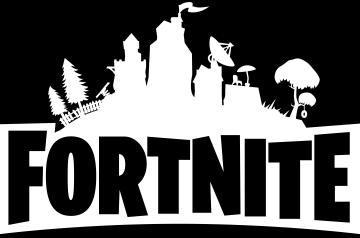 [Fortnite Mission List(Rift Version)NoobsNoobsNoobsGrab the Chug Jug with an X then catch a Rift to Greasy Grove. At Greasy Grove make a triangle.Grab the Chug Jug with an X then catch a Rift to Greasy Grove. At Greasy Grove make a triangle.Circle the Smoke Grenade and catch a Rift to Paradise Palms. Make an X on Paradise Palms.Circle the Smoke Grenade and catch a Rift to Paradise Palms. Make an X on Paradise Palms.Grab the Chest with an X and Rift to Retail Row. Mark it with a square.Grab the Chest with an X and Rift to Retail Row. Mark it with a square.Take the Launchpad and dot it twice to jump on it then catch the Rift to Shifty Shafts and circle it twice.Take the Launchpad and dot it twice to jump on it then catch the Rift to Shifty Shafts and circle it twice.Get items from the Vending Machine by drawing a circle on it then catch a Rift to Flush Factory and make three X’sGet items from the Vending Machine by drawing a circle on it then catch a Rift to Flush Factory and make three X’sRide in the Shopping Cart by circling it twice then rift to Tomato Town and make two X’s. Ride in the Shopping Cart by circling it twice then rift to Tomato Town and make two X’s. Grab the Supply Drop with a circle then catch the Rift to Lazy Links and make an X.Grab the Supply Drop with a circle then catch the Rift to Lazy Links and make an X.ProsProsProsGrab the Bandages and the Launchpad by circling both then Rift to Wailing Woods and make an X. Next Rift to Lonely Lodge and make a square. Grab the Bandages and the Launchpad by circling both then Rift to Wailing Woods and make an X. Next Rift to Lonely Lodge and make a square. Ride in the Shopping Cart by circling it. Rift over to Retail Row and mark it with two dots then rift to Lonely Lodge and mark it with a triangle. Ride in the Shopping Cart by circling it. Rift over to Retail Row and mark it with two dots then rift to Lonely Lodge and mark it with a triangle. Grab a Chug Jug with an X then rift over to Paradise Palms and mark it with two P’s. Then rift over to Flush Factory and mark it with two F’s. Grab a Chug Jug with an X then rift over to Paradise Palms and mark it with two P’s. Then rift over to Flush Factory and mark it with two F’s. Get the Smoke Grenade with two circles then rift over to Retail Row. Make a triangle around Retail Row then Rift to Loot Lake and circle it.Get the Smoke Grenade with two circles then rift over to Retail Row. Make a triangle around Retail Row then Rift to Loot Lake and circle it.Grab the Bandages with a circle then rift over to Tilted Towers and mark with two T’s. After that rift over to Snobby Shores and mark it with an X.Grab the Bandages with a circle then rift over to Tilted Towers and mark with two T’s. After that rift over to Snobby Shores and mark it with an X.Select the Supply Drop with a dot then rift over to Haunted Hills and draw the word ‘Boo’ on top of it. Select the Supply Drop with a dot then rift over to Haunted Hills and draw the word ‘Boo’ on top of it. Grab the Chest by making a triangle then rift over to Tomato Town. Draw a tomato on top of Tomato Town then rift to Risky Reels and make two X’s.Grab the Chest by making a triangle then rift over to Tomato Town. Draw a tomato on top of Tomato Town then rift to Risky Reels and make two X’s.